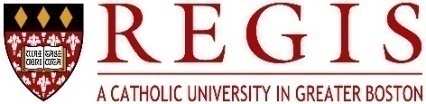 Secondary Education + Interdisciplinary Study in the Humanities (Teacher of the Humanities) – B.A. (121 Credits)
Sample Eight-Semester Plan (Updated 06/14/18)Students are expected to review and track their own progress towards completion of degree requirements. This is provided as a sample guideline—it does NOT reduce the importance of careful and regular discussions between a student and their academic advisor.Important Reminders:Students must complete a minimum of 120 credits.Students must attain a cumulative GPA of at least a 2.0.For students interested in the English Licensure Add-on Option, the extra courses required are EN 205 or 206, 211, 311 or 312, and 330.
* CORE may be taken in any order; FYS-Linked Course satisfies a CORE requirement—that CORE should be replaced with an elective.Year 1Fall SemesterFall SemesterFall SemesterSpring SemesterSpring SemesterSpring SemesterCourseCourseCreditsCourseCourseCreditsFYSFirst Year Seminar3FYSFYS-Linked Course (CORE)*3EN 105Writing Seminar3EN 106Critical Reading, Thinking, Writing3ED 100Teaching and Learning3ED 101BEducational Psychology3HI 107The Ancient World3HI 108Europe and the World After 15003PS 203Introduction to Psychology I3MA 210Statistics3Winter SessionWinter SessionWinter SessionED 103Field Experience in Education (35hrs)0TotalTotal15TotalTotal15Year 2Fall SemesterFall SemesterFall SemesterSpring SemesterSpring SemesterSpring SemesterCourseCourseCreditsCourseCourseCreditsED 205Principles and Methods Middle/Secondary3ED 315Content Area: Reading Instruction Middle/Secondary3HI 103US History through the Civil War3CO 204Public Speaking (recommended)3ID 110Exploring the Humanities3PS 310Psychology of Adolescence3COREPhilosophy*3EN 223Rhetoric3CORENatural Sciences II*4HI 104US History 1865 to the Present3TotalTotal16TotalTotal15Year 3Fall SemesterFall SemesterFall SemesterSpring SemesterSpring SemesterSpring SemesterCourseCourseCreditsCourseCourseCreditsED 306Instruc. Strat. in Subjects offered in Middle/Secondary3ED 308Educating Students w/ Special Needs in Reg Classroom3ED 323Sheltered English Immersion3PO 323Comparative Political Ideologies3EN 228American Literature3PO 324State and Local Government3PO 210Intro to American Politics3COREReligious Studies*3HI 111Pre-Colombian Civilization3HI 112Latin Amer. Civ - 20th Century3TotalTotal15TotalTotal15Year 4Fall SemesterFall SemesterFall SemesterSpring SemesterSpring SemesterSpring SemesterCourseCourseCreditsCourseCourseCreditsPO 331Comparative Politics Colonialism - Polit. Dev.3ED 403Student Teaching12ID 234Digital Scholarship3HI 408BVera Laska Colloquium3HI 322Birth of the Italian Renaissance3HI 350History of Mediterranean Culture3ID 304Ethics*3TotalTotal15TotalTotal15